___________________________ _____    _______ ____________________________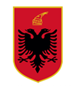 R E P U B L I K A E S H Q I P Ë R I S ËBASHKIA DURRËS                                               KËSHILLI BASHKIAKPROҪESVERBALNr. 19, datë 19.10.2022I mbledhjes së Këshillit Bashkiak Durrës për muajin tetor, që zhvillohet  në sallën e Këshillit BashkiakOrari i fillimit të mbledhjes : 18:05Data e mbajtjes së mbledhjes : 19.10.2022Mbajtja e mbledhjes : Salla e Këshillit BashkiakLloji i Mbledhjes: Mbledhje Jashtë RadhePërfaqësuesit e Bashkisë Durrës: Kryetarja e Bashkisë znj. Emiriana Sako dhe përfaqësues të drejtorive, që kanë përgatitur materialet për mbledhjen plenare.Ani Dyrmishi:  Përshëndetje !Të nderuar Këshilltarë! E nderuar Kryetare!Deklaroj të hapur këtë mbledhje jashtë radhe për muajin tetor të Këshillit Bashkiak Durrës, të kërkuar nga kryetarja e bashkisë, e cila ka propozuar 6 projektvendime me relacionet përkatëse.I gjithë dokumentacioni Ju është vënë në dispozicion në postën elektronike nga Sekretarja e Këshillit. Ftoj sekretaren e këshillit të bëj prezencën në sallë.Dorina Milja: Përshëndetje! Fillojmë. Jolanda Mustafaraj ... prezent………deri tek…. Morena Boja…prezent.32 këshilltarë në sallë.Ani Dyrmishi : Faleminderit Dori. Meqë kuorumi është i pranishëm, vazhdojmë me mbledhjen.Fillojmë më leximin e pikave të rendit të ditës. Në lidhje me rendin e ditës ka komente nga ana këshilltarëve?Nuk ka komente, kalojmë në votim. Kush është pro miratimit të rendit të ditës?  Kundra?Abstenim ? ......Nuk ka.  Atëherë me 32 vota pro miratohet rendi i ditës. Kalojmë në projektvendimin e pikës 1, i japim fjalën Komisionit Rregullores, Çështjeve Juridike znj. Alneida Rroshi.Alneida Rroshi: Faleminderit Kryetar.Komisioni Rregullores dhe Çështjeve Ligjore pasi mori në shqyrtim pikën 1 të rendit të ditës në mënyrë unanime propozon për ta kaluar në votim. Faleminderit.Ani Dyrmishi : Faleminderit. Komisioni i Strehimit dhe Shërbimeve Publike znj. Etleva Budini.Etleva Budini: Gjithashtu dhe Komisioni ynë votoi unanimisht për kalimin në votim pikën nr.1 në mbledhjen e sotme.Ani Dyrmishi : Faleminderit znj. Budini. Komisioni Zhvillimit Urban dhe Përdorimit të Tokës znj. Velçani.Etleva Velçani: Faleminderit Kryetar.Komisioni i Zhvillimit Urban dhe Përdorimit të Tokës pasi mori në shqyrtim pikën e parë të rendit të ditës vendosi me shumicë votash kalimin në votim. Faleminderit.Ani Dyrmishi : Faleminderit. Atëherë përsa i përket pikës 1, kemi ndonjë koment nga ana e këshilltarëve? Atëherë komente nuk ka, kalojmë në votim. Kush është pro miratimit të pikës 1 të rendit të ditës?  Kundra?....Abstenim ? ......Nuk ka.  Atëherë me 32 vota pro miratohet dhe pika 1 e rendit ditës. Kalojmë në shqyrtimin për pikën 2, i japim fjalën Komisionit të Buxhetit, Financës Taksave-Tarifave znj.Pamela Bardhaj.Pamela Bardhaj : Faleminderit z.Kryetar.Komisioni jonë vendosi pro miratimit të kësaj pike dhe kalimin për votim nga anëtarët e tjerë të këshillit bashkiak. Faleminderit.Ani Dyrmishi : Faleminderit znj.Bardhaj I jap fjalën Komisionit Zhvillimit Urban dhe Përdorimit të Tokës znj. Velçani.Etleva Velçani: Faleminderit Kryetar.Komisioni i Zhvillimit Urban dhe Përdorimit të Tokës pasi mori në shqyrtim pikën 2 “Për miratimin e përdorimit të fondit prej 3.000.000 (tremilion) lekë për objektin  “Studim projektimi parku urban Spitallë”, nga fondi rezervë i bashkisë Durrës”, votoi me shumicë votash kalimin në votim. Faleminderit.Ani Dyrmishi : Faleminderit znj.Velçani. Atëherë përsa i përket pikës 2, kemi komente nga ana e këshilltarëve? Komente nuk ka, kalojmë në votim. Kush është pro miratimit të pikës 2 të rendit të ditës?  Kundra?....Abstenim ? ......Nuk ka.  Atëherë me 32 vota pro miratohet dhe pika 2 e rendit ditës. Kalojmë në shqyrtimin e projektvendimit për pikën 3, i japim fjalën Komisionit Rregullores, Çështjeve Juridike znj. Alneida Rroshi.Alneida Rroshi: Komisioni Rregullores dhe Çështjeve Juridike pasi mori në shqyrtim pikën 3, unanimsht propozon për ta kaluar në votim. Faleminderit.Ani Dyrmishi : Faleminderit. Komisioni i Strehimit dhe Shërbimeve Publike znj. Etleva Budini.Etleva Budini: Gjithashtu dhe Komisioni ynë votoi unanimisht për kalimin në mbledhjen e sotme miratimin e një shtese në aneksin 1, duke ndryshuar Vendimin e Këshillit Bashkiak nr.77, datë 28.06.2021, duke shtuar numrin e përfituesve.Ani Dyrmishi : Faleminderit znj. Budini. Komisioni Zhvillimit Urban dhe Përdorimit të Tokës znj. Velçani.Etleva Velçani: Edhe Komisioni i Zhvillimit Urban dhe Përdorimit të Tokës votoi pro kalimit në votim. Faleminderit.Ani Dyrmishi : Faleminderit znj. Velçani. Përsa i përket pikës 3 të rendit të ditës, kemi ndonjë koment nga ana e këshilltarëve? Atëherë komente nuk ka, kalojmë në votim. Kush është pro miratimit të pikës 3 të rendit të ditës?  Kundra?....Abstenim ? ......Nuk ka.  Atëherë me 32 vota pro miratohet dhe pika 3 e rendit ditës. Kalojmë në shqyrtimin e projektvendimit për pikën 4, i japim fjalën Komisionit Rregullores, Çështjeve Juridike znj. Rroshi.Alneida Rroshi: Komisioni pasi mori në shqyrtim pikën 4, propozon gjithashtu unanimisht për ta kaluar në votim. Faleminderit.Ani Dyrmishi : Faleminderit. Komisioni i Strehimit dhe Shërbimeve Publike znj. Etleva Budini.Etleva Budini: Gjithashtu edhe Komisioni ynë votoi unanimisht për kalimin në votim të listës së përfituesve.Ani Dyrmishi : Faleminderit. Komisioni Zhvillimit Urban dhe Përdorimit të Tokës znj. Velçani.Etleva Velçani: Edhe Komisioni i Zhvillimit Urban dhe Përdorimit të Tokës pasi shqyrtoi relacionin dhe projektvendimin, vendosi me shumicë votash kalimin në votim. Faleminderit.Ani Dyrmishi : Faleminderit. Përsa i përket pikës 4, kemi ndonjë koment nga ana e këshilltarëve? Atëherë komente nuk ka, kalojmë në votim. Kush është pro miratimit të pikës 4 të rendit të ditës?  Kundra?....Abstenim ? ......Nuk ka.  Atëherë miratohet me 32 vota pro dhe pika 4 e rendit ditës. Kalojmë në shqyrtimin e projektvendimit për pikën 5, i japim fjalën Komisionit të Buxhetit, Financës Taksave-Tarifave znj. Bardhaj.Pamela Bardhaj : Faleminderit z.Kryetar.Komisioni jonë vendosi pro miratimit të kësaj pike dhe kalimin për votim. Faleminderit.Ani Dyrmishi : Faleminderit. Komisioni i Strehimit dhe Shërbimeve Publike znj. Budini.Etleva Budini: Gjithashtu edhe Komisioni ynë votoi pro miratimit të këtij fondi sipas detajimit të përcaktuar në dokumentat që na janë vënë në dispozicion nga stafi i bashkisë.Ani Dyrmishi : Faleminderit Përsa i përket pikës 5 të rendit të ditës, kemi ndonjë koment nga ana e këshilltarëve? Atëherë komente nuk ka, kalojmë në votim. Kush është pro miratimit të pikës 5 të rendit të ditës?  Kundra?....Nuk kaAbstenim ? ......Nuk ka.  Atëherë me 32 vota pro miratohet dhe pika 5 e rendit ditës. Kalojmë në shqyrtimin e projektvendimit për pikën 6, i japim fjalën Komisionit Rregullores, Çështjeve Juridike znj. Alneida Rroshi.Alneida Rroshi: Komisioni Rregullores, pasi mori në shqyrtim pikën 6, propozon unanimisht për ta kaluar në votim. Faleminderit.Ani Dyrmishi : Faleminderit. Komisioni i Strehimit dhe Shërbimeve Publike znj. Budini.Etleva Budini: Edhe Komisioni ynë të njëjtin propozim e votoi unanimisht miratimin e një shtese.Ani Dyrmishi : Faleminderit. Komisioni Zhvillimit Urban dhe Përdorimit të Tokës znj. Velçani.Etleva Velçani: Edhe Komisioni i Zhvillimit Urban dhe Përdorimit të Tokës, vendosi për kalimin në votim. Faleminderit.Ani Dyrmishi : Faleminderit. Koment përsa i përket pikës 6, kemi nga ana e këshilltarëve? Atëherë komente nuk ka, kalojmë në votim. Kush është pro miratimit të pikës 6 të rendit të ditës?  Kundra?....Nuk kaAbstenim ? ......Nuk ka.  Atëherë miratohet me 32 vota pro dhe pika 6 e rendit ditës. Ani Dyrmishi : Meqenëse asnjë nga këshilltarët nuk ka kërkuar fjalën, Kryetare dëshiron?Emiriana Sako : Po, faleminderit.Kemi hapur një sër kantieresh të rëndësishme në qytetin e Durrësit, kantiere të cilat shpresojmë të zgjidhin problematika 30 vjeçare në qytet, siç është mbyllja e kanalit të ujërave të larta në Spitallë.Këto dy projektvendime që sapo miratuam sot kanë të bëjnë përkatësisht me territorin dhe sistemimin e varrezave të qytetit të Durrësit, varrezat e reja për të cilat kemi bërë shpronsimin me buxhetin e vitit që shkoi dhe aktualisht kemi përfunduar dhe projektin për realizmin e ndërhyrjes në këtë territor. Do kemi mundësinë që në këtë sipërfaqe të zbatojmë VKM e vitit 2014 për varrezat publike dhe mënyrën se si projektohen ato. Është një sipërfaqe prej 44 190 metër katror dhe siç e thashë shpronësimi tërësisht ka përfunduar. Kemi vlerësuar dy fonde, që ishin ekzistuese në buxhetin e bashkisë, kemi ndryshuar destinacion për tu përdorur brënda këtij viti, duke qënë se varrezat kanë nevoja emergjente për të përfunduar proçesin e zgjerimit të tyre. Një pjesë kemi hequr buxhetin e rehabilitimit të fasadave, pasi është një projekt që fituam me fonde nga qeveria shqiptare dhe sot e kemi në zbatim dhe një pjesë tjetër që kemi hequr është nga ndërtimi i godinave për zyra të një prej ndërmarrjeve të varësisë së bashkisë Durrësit, që mendojmë se është një proçes që mund të presi pak kohë në raport me sistemimin e varrezave. Këtu do të kemi rreth 7200 varreza nëntokësore solitare, të cilat janë të ndara në 32 parcela, që do të sistemohen me rrugë kalimi, gjelbërim dhe të gjithë infrastrukturën përkatëse. Ky është një nga projektet që miratuam sot.Projekti tjetër është rehabilitimi i asaj hapësire që u përfitua me mbylljen e kanalit të ujërave të larta të Spitallës. Realisht puna e bërë ka nisur që në vitin 2019. Faza e parë mbyllja e kanalit të ujërave të larta, faza e dytë prej gati 1 km është drejt përfundimit, pra është me një proçes pune ende. Parashikojmë që pjesa që do të hapet e realizuar deri tani me betonim pa mbulim do të zgjidhet me këtë projekt. Projekti parashikon që të kemi një park të përbashkët, linear, i cili do të shtrihet në një gjatësi 1 km patjetër, por edhe nëse do ta vlerësojë projekti të nevojshme më tej mbylljen e plotë të kanalit do të jetë një mundësi për rrugë këmbësorësh dhe makinash, pra ata që do të jetojnë në këtë zonë do të kenë aksesin e rrugëve me standard. Do të kemi gjithashtu korsi biçikletash, por pse jo kënde sporti dhe kënde lojrash për fëmijë, të paktën këto janë gjëra që ne do të kërkojmë nga projekti. Më tej me përfundimin e projektit do të bëjmë të mundur që të buxhetojmë me buxhetn e bashkisë ose me buxhetin e qeverisë shqiptare, pasi do ta aplikojmë si projekt, në qoftë se arrijmë ta fitojmë do bëjmë të mundur që të fillojmë punë mënjëherë në vitin tjetër.Unë ju falenderoj dhe njëherë për mbështetjen dhe miratimin e këtyre pikave që janë shumë të rëndësishme për qytetin e Durrësit. Faleminderit.Ani Dyrmishi: Faleminderit Kryetare. Faleminderit Pjesmarrësve.Për mbledhjen e ardhshme do të njoftoheni nga sekretaria e këshillit.Mbledhjen e deklaroj të mbyllurKy proçesverbal mbyllet me nr. rendor 8 (tetë) faqe, i cili pasi verifikohet firmoset nga Komisioni i Verifikimit të Proçesverbalit, sipas Rregullores Këshillit dhe Proçesverbalit të Kryesisë dhe 2 Kryetarëve të Grupeve Politike në Këshill së datës 09.06.2022.Mbajtësi i proçesverbalit:   Dorina Milja Komisioni i Verifikimit të Proçesverbalit :Kryetar i Këshillit Bashkiak :                                              ANI DYRMISHIZëvendëskryetare e Këshillit :                                             ZAMIRA MUSTAFARAJSekretare e Këshillit Bashkiak :                                          DORINA MILJAKryetar i Grupit të Partisë Socialiste të KB :                      AFRIM BAKAJKryetar i Grupit të Pavarur të KB :                                     ETLEVA VELҪANI1.Shqyrtim dhe miratim i projektvendimitPËR MIRATIMIN E DISA SHTESAVE NË ANEKSIN NR. 1, BASHKËLIDHUR VENDIMIT TË KËSHILLIT BASHKIAK NR. 32, DATË 26.03.2021, “PËR MIRATIMIN E LISTËS SË PËRFITUESVE NGA PROGRAMI I PROÇESIT TË RINDËRTIMIT PËR 4 BANESA KOLEKTIVE, L.17, RRUGA "LURA", PALLATET NR.1&3, DHE RRUGA "AHMET DAKLI", PALLATET NR.15&23, TË DËMTUARA NGA FATKEQËSIA NATYRORE E TËRMETIT TË DATËS 26 NËNTOR 2019” I NDRYSHUAR2.Shqyrtim dhe miratim i projektvendimitPËR MIRATIMIN E PËRDORIMIT TË FONDIT PREJ 3.000.000 (TREMILION) LEKË PËR OBJEKTIN ”STUDIM PROJEKTIMI PARKU URBAN SPITALLË”, NGA FONDI REZERVË I BASHKISË DURRËS.3.Shqyrtim dhe miratim i projektvendimitPËR MIRATIMIN E NJË SHTESE NË ANEKSIN 1, PJESË PËRBËRËSE E VENDIMIT TË KËSHILLIT BASHKIAK NR. 77, DATË 28.06.2021, I NDRYSHUAR, PËRSA I PËRKET  LISTËS SË PËRFITUESVE NGA PROGRAMI I PROÇESIT TË RINDËRTIMIT PËR PALLATIN NR.3,5,7, RRUGA “BASHKIMI”, PALLATI NR.1, RRUGA “DEMOKRACIA”, PALLATI NR. 2/1, RRUGA “PROGRESIT”, PALLATI NR. 6, RRUGA “MILLENIUMI” DHE PALLATI NR. 4, RRUGA “MINIERËS”, NË NJËSINË ADMINISTRATIVE MANËZ, TË DËMTUAR NGA FATKEQËSIA NATYRORE E TËRMETIT TË DATËS 26 NËNTOR 20194.Shqyrtim dhe miratim i projektvendimitPËR MIRATIMIN E LISTËS SË PËRFITUESVE NGA PROGRAMI I RINDËRTIMIT NË NJËSITË ADMINISTRATIVE NR. 5, 6, RRASHBULL, KATUND I RI DHE MANËZ BASHKIA DURRËS, QË DO TË PËRFITOJNË NGA PROGRAMI I PROÇESIT TË RINDËRTIMIT PËR BANESAT INDIVIDUALE TË DËMTUARA NGA FATKEQËSIA NATYRORE E TËRMETIT TË DATËS 26 NËNTOR 20195.Shqyrtim dhe miratim i projektvendimitPËR MIRATIMIN E PËRDORIMIT TË FONDIT PREJ 290.358.720 (dyqind e nëntëdhjetëmilion e treqind e pesëdhjetë e tetëmijë e shtatëqind e njëzet) LEKË PËR INVESTIMIN ME OBJEKT “REHABILITIMI I ZONËS QË PREKET NGA ZGJERIMI TERRITORIAL I VARREZAVE TË QYTETIT TË DURRËSIT”6. ShtesëShqyrtim dhe miratim i projektvendimitPËR MIRATIMIN E NJË SHTESE NË ANEKSIN 1, TË VENDIMIT TË KËSHILLIT BASHKIAK NR. 28, DATË 05.03.2021, I NDRYSHUAR “PËR MIRATIMIN E LISTËS SË PËRFITUESVE, QË DO TË PËRFITOJNË NGA PROGRAMI I PROÇESIT TË RINDËRTIMIT PËR PALLATIN NR.458, RRUGA “BAJRAM TUSHA”, I DËMTUAR NGA FATKEQËSIA NATYRORE E TËRMETIT TË DATËS 26 NËNTOR 2019”